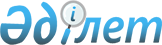 Жақсы аудандық мәслихатының 2012 жылғы 20 желтоқсандағы № 5С-12-1 "2013-2015 жылдарға арналған Жақсы ауданының бюджеті туралы" шешіміне өзгерістер енгізу туралы
					
			Күшін жойған
			
			
		
					Ақмола облысы Жақсы аудандық мәслихатының 2013 жылғы 2 қазандағы № 5ВС-21-1 шешімі. Ақмола облысының Әділет департаментінде 2013 жылғы 10 қазанда № 3834 болып тіркелді. Қолданылу мерзімінің аяқталуына байланысты күші жойылды - (Ақмола облысы Жақсы аудандық мәслихатының 2014 жылғы 16 мамырдағы № 91 хатымен)      Ескерту. Қолданылу мерзімінің аяқталуына байланысты күші жойылды - (Ақмола облысы Жақсы аудандық мәслихатының 16.05.2014 № 91 хатымен).      РҚАО ескертпесі.

      Құжаттың мәтінінде түпнұсқаның пунктуациясы мен орфографиясы сақталған.

      Қазақстан Республикасының 2008 жылғы 4 желтоқсандағы Бюджет кодексінің 106 бабының 2 тармағының 4) тармақшасына, «Қазақстан Республикасындағы жергілікті мемлекеттік басқару және өзін-өзі басқару туралы» Қазақстан Республикасының 2001 жылғы 23 қаңтардағы Заңының 6 бабына сәйкес, Жақсы аудандық мәслихаты ШЕШІМ ЕТТІ:



      1. Жақсы аудандық мәслихатының «2013-2015 жылдарға арналған Жақсы ауданының бюджеті туралы» 2012 жылғы 20 желтоқсандағы № 5С-12-1 (Нормативтік құқықтық актілерді мемлекеттік тіркеу тізілімінде № 3586 болып тіркелген, 2013 жылдың 11 қаңтарында «Жақсы жаршысы» аудандық газетінде жарияланған) шешіміне келесі өзгерістер енгізілсін:



      1 тармақ жаңа редакцияда баяндалсын:



      «1. 2013-2015 жылдарға арналған аудандық бюджет 1, 2 және 3 қосымшаларына сәйкес, оның ішінде 2013 жылға арналған келесі көлемде бекітілсін:



      1) түсімдер – 2223490,6 мың теңге, оның ішінде:



      салықтық түсімдер – 336846,1 мың теңге;



      салықтық емес түсімдер – 14811 мың теңге;



      негізгі капиталды сатудан түсетін түсімдер – 2983 мың теңге;



      трансферттердің түсімдері – 1868850,5 мың теңге;



      2) шығындар – 2243761,7 мың теңге;



      3) бюджеттік таза несиелендіру – 7698,8 мың теңге, оның ішінде:



      бюджеттік несиелер – 12416 мың теңге;



      бюджеттік несиелерді өтеу – 4717,2 мың теңге;



      4) қаржы активтерімен жасалатын операциялар бойынша сальдо – 7240 мың теңге:



      қаржы активтерін сатып алу – 7240 мың теңге;



      мемлекеттік қаржы активтерін сатудан түсетін түсімдер – 0 мың теңге;



      5) бюджеттің тапшылығы (профициті) – -35209,9 мың теңге;



      6) бюджеттің тапшылығын қаржыландыру (профицитті пайдалану) – 35209,9 мың теңге.».



      көрсетілген шешімнің 1, 4, 7 қосымшалары осы шешімнің 1, 2, 3 қосымшаларына сәйкес жаңа редакцияда баяндалсын.



      2. Осы шешім Ақмола облысының Әділет департаментінде мемлекеттік тіркелген күнінен бастап күшіне енеді және 2013 жылдың 1 қаңтарынан бастап қолданысқа енгізіледі.      Жақсы аудандық мәслихатының

      сессия төрағасы                            Б.Жанәділов      Жақсы аудандық 

      мәслихатының хатшысы                       Б.Жанәділов      КЕЛІСІЛГЕН      Жақсы ауданының әкімі                      Қ.Сүйіндіков

Жақсы аудандық мәслихатының

2013 жылғы 2 қазандағы  

№ 5ВС-21-1 шешіміне   

1 қосымша         

2013 жылға арналған Жақсы аудандық бюджеті

Жақсы аудандық мәслихатының

2013 жылғы 2 қазандағы   

№ 5ВС-21-1 шешіміне    

2 қосымша           

2013 жылға арналған республикалық бюджеттен берілетін нысаналы трансферттер

Жақсы аудандық мәслихатының

2013 жылғы 2 қазандағы   

№ 5ВС-21-1 шешіміне    

3 қосымша           

2013 жылға арналған кент, ауыл, ауылдық округтерінің бюджеттік бағдарламалардың тізбесі
					© 2012. Қазақстан Республикасы Әділет министрлігінің «Қазақстан Республикасының Заңнама және құқықтық ақпарат институты» ШЖҚ РМК
				СанатыСанатыСанатыСанатыСомаСыныбыСыныбыСыныбыСомаІшкі сыныбыІшкі сыныбыСомаАТАУЫСомаI. ТҮСІМДЕР2223490,61Салықтық түсімдер336846,101Табыс салығы127232Жеке табыс салығы1272303Әлеуметтік салық152401Әлеуметтік салық15240104Меншікке салынатын салықтар159559,11Мүлікке салынатын салықтар125203,13Жер салығы22484Көлік құралдарына салынатын салық236085Бірыңғай жер салығы850005Тауарларға, жұмыстарға және қызметтерге салынатын iшкi салықтар102092Акциздер12023Табиғи және басқа да ресурстарды пайдаланғаны үшін түсетін түсімдер48404Кәсіпкерлік және кәсіби қызметті жүргізгені үшін алынатын алымдар416707Басқа салықтар26910Жергілікті бюджетке басқа салықтардың түсуі26908Заңдық мәнді іс-әрекеттерді жасағаны және (немесе) оған уәкілеттігі бар мемлекеттік органдар немесе лауазымды адамдар құжаттар бергені үшін алынатын міндетті төлемдер16851Мемлекеттік баж16852Салықтық емес түсімдер1481101Мемлекеттік меншіктен түсетін кірістер2853Мемлекет меншігіндегі акциялардың мемлекеттік пакеттеріне дивидендтер55Мемлекет меншігіндегі мүлікті жалға беруден түсетін кірістер2747Мемлекеттік бюджеттен берілген кредиттер бойынша сыйақылар602Мемлекеттік бюджеттен қаржыландырылатын мемлекеттік мекемелердің тауарларды (жұмыстарды, қызметтерді) өткізуінен түсетін түсімдер181Мемлекеттік бюджеттен қаржыландырылатын мемлекеттік мекемелердің тауарларды (жұмыстарды, қызметтерді) өткізуінен түсетін түсімдер1804Мемлекеттік бюджеттен қаржыландырылатын, сондай-ақ Қазақстан Республикасы Ұлттық Банкінің бюджетінен (шығыстар сметасынан) ұсталатын және қаржыландырылатын мемлекеттік мекемелер салатын айыппұлдар, өсімпұлдар, санкциялар, өндіріп алулар142211Мұнай секторы ұйымдарынан түсетін түсімдерді қоспағанда, мемлекеттік бюджеттен қаржыландырылатын, сондай-ақ Қазақстан Республикасы Ұлттық Банкінің бюджетінен (шығыстар сметасынан) ұсталатын және қаржыландырылатын мемлекеттік мекемелер салатын айыппұлдар, өсімпұлдар, санкциялар, өндіріп алулар1422106Басқа да салықтық емес түсімдер2871Басқа да салықтық емес түсімдер2873Негізгі капиталды сатудан түсетін түсімдер298303Жерді және материалдық емес активтерді сату29831Жерді сату29052Материалдық емес активтерді сату784Трансферттердің түсімдері1868850,502Мемлекеттiк басқарудың жоғары тұрған органдарынан түсетiн трансферттер1868850,52Облыстық бюджеттен түсетін трансферттер1868850,5Функционалдық топФункционалдық топФункционалдық топФункционалдық топСомаБюджеттік бағдарламалардың әкімшісіБюджеттік бағдарламалардың әкімшісіБюджеттік бағдарламалардың әкімшісіСомаБағдарламаБағдарламаСомаАТАУЫСомаII. ШЫҒЫНДАР2243761,701Жалпы сипаттағы мемлекеттік қызметтер194492,5112Аудан (облыстық маңызы бар қала) мәслихатының аппараты12930001Аудан (облыстық маңызы бар қала) мәслихатының қызметін қамтамасыз ету жөніндегі қызметтер12252002Ақпараттық жүйелер құру0003Мемлекеттік органның күрделі шығыстары678122Аудан (облыстық маңызы бар қала) әкімінің аппараты48211,7001Аудан (облыстық маңызы бар қала) әкімінің қызметін қамтамасыз ету жөніндегі қызметтер47814,5002Ақпараттық жүйелер құру0003Мемлекеттік органның күрделі шығыстары397,2123Қаладағы аудан, аудандық маңызы бар қала, кент, ауыл, ауылдық округ әкімінің аппараты114114,6001Қаладағы аудан, аудандық маңызы бар қаланың, кент, ауыл, ауылдық округ әкімінің қызметін қамтамасыз ету жөніндегі қызметтер113814,6022Мемлекеттік органдардың капиталдық шығындары300459Ауданның (облыстық маңызы бар қаланың) экономика және қаржы бөлімі19236,2001Экономикалық саясатты, қалыптастыру мен дамыту, мемлекеттік жоспарлау ауданның (облыстық маңызы бар қаланың) бюджеттік атқару және коммуналдық меншігін басқару саласындағы мемлекеттік саясатты іске асыру жөніндегі қызметтер18761,2002Ақпараттық жүйелер құру0003Салық салу мақсатында мүлікті бағалауды жүргізу329015Мемлекеттік органның күрделі шығыстары14602Қорғаныс6929,9122Аудан (облыстық маңызы бар қала) әкімінің аппараты6929,9005Жалпыға бірдей әскери міндетті атқару шеңберіндегі іс-шаралар2475006Аудан (облыстық маңызы бар қала) ауқымындағы төтенше жағдайлардың алдын алу және жою4454,904Білім беру1339072,7464Ауданның (облыстық маңызы бар қаланың) білім бөлімі1337636,6001Жергілікті деңгейде білім беру саласындағы мемлекеттік саясатты іске асыру жөніндегі қызметтер7439003Жалпы білім беру1153328,0004Ауданның (облыстық маңызы бар қаланың) мемлекеттік білім беру мекемелерінде білім беру жүйесін ақпараттандыру0005Ауданның (облыстық маңызы бар қаланың) мемлекеттік білім беру мекемелер үшін оқулықтар мен оқу-әдiстемелiк кешендерді сатып алу және жеткізу9827006Балаларға қосымша білім беру23970009Мектепке дейінгі тәрбие ұйымдарының қызметін қамтамасыз ету43413015Жетім баланы (жетім балаларды) және ата-аналарының қамқорынсыз қалған баланы (балаларды) күтіп-ұстауға асыраушыларына ай сайынғы ақшалай қаражат төлемдері12100018Кәсіптік оқытуды ұйымдастыру11365,6020Республикалық бюджеттен берілетін трансферттер есебінен үйде оқытылатын мүгедек балаларды жабдықпен, бағдарламалық қамтыммен қамтамасыз ету1600040Білім берудің мектепке дейінгі мекемелеріндегі мемлекеттік білім берудің тапсырысын іске асыру31184067Ведомстволық бағыныстағы мемлекеттік мекемелерінің және ұйымдарының күрделі шығыстары43410467Ауданның (облыстық маңызы бар қаланың) құрылыс бөлімі1436,1037Білім беру объектілерін салу және реконструкциялау1436,106Әлеуметтік көмек және әлеуметтік қамсыздандыру85029,3451Ауданның (облыстық маңызы бар қаланың) жұмыспен қамту және әлеуметтік бағдарламалар бөлімі85029,3001Жергілікті деңгейде халық үшін әлеуметтік бағдарламаларды жұмыспен қамтуды қамтамасыз етуді іске асыру саласындағы мемлекеттік саясатты іске асыру жөніндегі қызметтер17669,5002Еңбекпен қамту бағдарламасы27036,1005Мемлекеттік атаулы әлеуметтік көмек681,1006Тұрғын үй көмегі6684007Жергілікті өкілетті органдардың шешімі бойынша мұқтаж азаматтардың жекелеген топтарына әлеуметтік көмек11600010Үйден тәрбиеленіп оқытылатын мүгедек балаларды материалдық қамтамасыз ету458,5011Жәрдемақыларды және басқа да әлеуметтік төлемдерді есептеу, төлеу мен жеткізу бойынша қызметтерге ақы төлеу648012Ақпараттық жүйелер құру0014Мұқтаж азаматтарға үйде әлеуметтiк көмек көрсету1245001618 жасқа дейінгі балаларға мемлекеттік жәрдемақылар5781,1017Мүгедектерді оңалту жеке бағдарламасына сәйкес, мұқтаж мүгедектерді міндетті гигиеналық құралдармен қамтамасыз етуге, және ымдау тілі мамандарының, жеке көмекшілердің қызмет көрсету2021023Жұмыспен қамту орталықтарының қызметін қамтамасыз ету007Тұрғын үй-коммуналдық шаруашылығы348964,1464Ауданның (облыстық маңызы бар қаланың) білім бөлімі0026Жұмыспен қамту 2020 жол картасы бойынша ауылдық елді мекендерді дамыту шеңберінде объектілерді жөндеу0467Ауданның (облыстық маңызы бар қаланың) құрылыс бөлімі277260,8003Мемлекеттік коммуналдық тұрғын үй қорының тұрғын үйін жобалау, салу және (немесе) сатып алу22237,6004Инженерлік коммуникациялық инфрақұрылымды жобалау, дамыту, жайластыру және (немесе) сатып алу13918,7058Елді мекендердегі сумен жабдықтау және су бұру жүйелерін дамыту241104,5123Қаладағы аудан, аудандық маңызы бар қала, кент, ауыл, ауылдық округ әкімінің аппараты19883,2008Елді мекендердің көшелерін жарықтандыру6216009Елді мекендердің санитариясын қамтамасыз ету771011Елді мекендерді абаттандыру мен көгалдандыру3919,4014Елді мекендерді сумен жабдықтауды ұйымдастыру8976,8458Ауданның (облыстық маңызы бар қаланың) тұрғын үй-коммуналдық шаруашылығы, жолаушылар көлігі және автомобиль жолдары бөлімі51820,1012Сумен жабдықтау және су бөлу жүйесінің қызмет етуі27839,6015Елдi мекендердің көшелерiн жарықтандыру4327,6016Елді мекендердің санитариясын қамтамасыз ету4694018Елді мекендерді абаттандыру және көгалдандыру11920026Ауданның (облыстық маңызы бар қаланың) коммуналдық меншігіндегі жылу жүйелерін қолдануды ұйымдастыру3038,908Мәдениет, спорт, туризм және ақпараттық кеңістік91192,8455Ауданның (облыстық маңызы бар қаланың) мәдениет және тілдерді дамыту бөлімі68274,7001Жергілікті деңгейде тілдерді және мәдениетті дамыту саласындағы мемлекеттік саясатты іске асыру жөніндегі қызметтер5304003Мәдени-демалыс жұмысын қолдау32995,7006Аудандық (қалалық) кітапханалардың жұмыс істеуі22911007Мемлекеттік тілді және Қазақстан халықтарының басқа да тілдерін дамыту4412032Ведомстволық бағыныстағы мемлекеттік мекемелерінің және ұйымдарының күрделі шығыстары2652456Ауданның (облыстық маңызы бар қаланың) ішкі саясат бөлімі11061,6001Жергілікті деңгейде ақпарат, мемлекеттілікті нығайту және азаматтардың әлеуметтік сенімділігін қалыптастыру саласында мемлекеттік саясатты іске асыру жөніндегі қызметтер6070,5002Газеттер мен журналдар арқылы мемлекеттік ақпараттық саясат жүргізу жөніндегі қызметтер4377003Жастар саясаты саласында іс-шараларды іске асыру267004Ақпараттық жүйелер құру347,1465Ауданның (облыстық маңызы бар қаланың) дене шынықтыру және спорт бөлімі11736,5001Жергілікті деңгейде дене шынықтыру және спорт саласындағы мемлекеттік саясатты іске асыру жөніндегі қызметтер6598,5006Аудандық (облыстық маңызы бар қалалық) деңгейде спорттық жарыстар өткізу1547007Әртүрлі спорт түрлері бойынша аудан (облыстық маңызы бар қала) құрама командаларының мүшелерін дайындау және олардың облыстық спорт жарыстарына қатысуы3591467Ауданның (облыстық маңызы бар қаланың) құрылыс бөлімі120008Спорт және туризм объектілерін дамыту12010Ауыл, су, орман, балық шаруашылығы, ерекше қорғалатын табиғи аумақтар, қоршаған ортаны және жануарлар дүниесін қорғау, жер қатынастары69176,5462Ауданның (облыстық маңызы бар қаланың) ауыл шаруашылығы бөлімі10314,3001Жергілікті деңгейде ауыл шаруашылығы саласындағы мемлекеттік саясатты іске асыру жөніндегі қызметтер10314,3477Ауданның (облыстық маңызы бар қаланың) ауыл шаруашылығы және жер қатынастар бөлімі0001Жергілікті деңгейде ауыл шаруашылығы және жер қатынастары саласындағы мемлекеттік саясатты іске асыру жөніндегі қызметтер0003Мемлекеттік органның күрделі шығыстары0010Жердi аймақтарға бөлу жөнiндегi жұмыстарды ұйымдастыру0459Ауданның (облыстық маңызы бар қаланың) экономика және қаржы бөлімі3694099Мамандарды әлеуметтік қолдау жөніндегі шараларды іске асыру3694473Ауданның (облыстық маңызы бар қаланың) ветеринария бөлімі47104001Жергілікті деңгейде ветеринария саласындағы мемлекеттік саясатты іске асыру жөніндегі қызметтер6920007Қаңғыбас иттер мен мысықтарды аулауды және жоюды ұйымдастыру850011Эпизоотияға қарсы іс-шаралар жүргізу39334463Ауданның (облыстық маңызы бар қаланың) жер қатынастары бөлімі8064001Аудан (облыстық маңызы бар қала) аумағында жер қатынастарын реттеу саласындағы мемлекеттік саясатты іске асыру жөніндегі қызметтер5526004Жердi аймақтарға бөлу жөнiндегi жұмыстарды ұйымдастыру253811Өнеркәсіп, сәулет, қала құрылысы және құрылыс қызметі19320,5467Ауданның (облыстық маңызы бар қаланың) құрылыс бөлімі7596,2001Жергілікті деңгейде құрылыс саласындағы мемлекеттік саясатты іске асыру жөніндегі қызметтер 7596,2468Ауданның (облыстық маңызы бар қаланың) сәулет және қала құрылысы бөлімі11724001Жергілікті деңгейде сәулет және қала құрылысы саласындағы мемлекеттік саясатты іске асыру жөніндегі қызметтер4272,3003Ауданның қала құрылысы даму аумағын және елді мекендердің бас жоспарлары схемаларын әзірлеу745212Көлік және коммуникация50517,7123Қаладағы аудан, аудандық маңызы бар қала, кент, ауыл, ауылдық округ әкімінің аппараты8177013Аудандық маңызы бар қалаларда, кенттерде, ауылдарда (селоларда), ауылдық (селолық) округтерде автомобиль жолдарының жұмыс істеуін қамтамасыз ету8177458Ауданның (облыстық маңызы бар қаланың) тұрғын үй-коммуналдық шаруашылығы, жолаушылар көлігі және автомобиль жолдары бөлімі42340,7023Автомобиль жолдарының жұмыс істеуін қамтамасыз ету42340,713Басқалар34989,0459Ауданның (облыстық маңызы бар қаланың) экономика және қаржы бөлімі3395012Ауданның (облыстық маңызы бар қаланың) жергілікті атқарушы органының резерві3395458Ауданның (облыстық маңызы бар қаланың) тұрғын үй-коммуналдық шаруашылығы, жолаушылар көлігі және автомобиль жолдары бөлімі8665001Жергілікті деңгейде тұрғын үй-коммуналдық шаруашылығы, жолаушылар көлігі және автомобиль жолдары саласындағы мемлекеттік саясатты іске асыру жөніндегі қызметтер8665469Ауданның (облыстық маңызы бар қаланың) кәсіпкерлік бөлімі6836001Жергілікті деңгейде кәсіпкерлік пен өнеркәсіпті дамыту саласындағы мемлекеттік саясатты іске асыру жөніндегі қызметтер6172002Ақпараттық жүйелер құру341003Кәсіпкерлік қызметті қолдау85004Мемлекеттік органның күрделі шығыстары238123Қаладағы аудан, аудандық маңызы бар қала, кент, ауыл, ауылдық округ әкімінің аппараты16093040«Өңірлерді дамыту» бағдарламасы шеңберінде өңірлерді экономикалық дамытуға жәрдемдесу бойынша шараларды іске асыру1609314Борышқа қызмет көрсету6459Ауданның (облыстық маңызы бар қаланың) экономика және қаржы бөлімі6021Жергілікті атқарушы органдардың облыстық бюджеттен қарыздар бойынша сыйақылар мен өзге де төлемдерді төлеу бойынша615Трансферттер4070,7459Ауданның (облыстық маңызы бар қаланың) экономика және қаржы бөлімі4070,7006Нысаналы пайдаланылмаған (толық пайдаланылмаған) трансферттерді қайтару4070,7III. ТАЗА БЮДЖЕТТІК НЕСИЕЛЕНДІРУ7698,8Бюджеттік несиелер1241610Ауыл, су, орман, балық шаруашылығы, ерекше қорғалатын табиғи аумақтар, қоршаған ортаны және жануарлар дүниесін қорғау, жер қатынастары12416459Ауданның (облыстық маңызы бар қаланың) экономика және қаржы бөлімі12416018Мамандарды әлеуметтік қолдау шараларын іске асыруға берілетін бюджеттік кредиттер12416Бюджеттік кредиттерді өтеу4717,216Бюджеттік кредиттерді өтеу4717,21Бюджеттік кредиттерді өтеу4717,2005Мемлекеттік бюджеттен берілген бюджеттік кредиттерді өтеу3827022Жергілікті бюджеттен бөлінген пайдаланбаған бюджеттік несиелерді қайтару890,2ІV. ҚАРЖЫ АКТИВТЕРІМЕН ЖАСАЛАТЫН ОПЕРАЦИЯЛАР БОЙЫНША САЛЬДО7240Қаржылық активтерді сатып алу724013Басқалар7240Ауданның (облыстық маңызы бар қаланың) тұрғын үй-коммуналдық шаруашылығы, жолаушылар көлігі және автомобиль жолдары бөлімі7240Заңды тұлғалардың жарғылық капиталдың құруы және жоғарылауы7240V. БЮДЖЕТТІҢ ТАПШЫЛЫҒЫ-35209,9VI. БЮДЖЕТТІҢ ТАПШЫЛЫҒЫН ҚАРЖЫЛАНДЫРУ35209,9АтауыСома, мың теңге12Барлығы373 100,0Ағымдағы нысаналы трансферттер131 524,0оның iшiнде:Жақсы ауданының ветеринария бөлімі39 334Эпизоотияға қарсы іс-шараларды жүргізуге39 334Жақсы ауданының экономика және қаржы бөлімі3 694Мамандарды әлеуметтік қолдау шараларын іске асыруға3 694Қаладағы аудан, аудандық маңызы бар қала, кент, ауыл, ауылдық округ әкімінің аппараты16 909«Өңiрлердi дамыту» бағдарламасы шеңберiнде өңiрлердiң экономикалық дамуына жәрдемдесу жөнiндегi шараларды iске асыруға16 093Жергілікті атқарушы органдардың штаттық санын өсуіне816Жақсы ауданының бiлiм беру бөлімі70 693Мектепке дейінгі білім беру ұйымдарында мемлекеттік білім беру тапсырысын іске асыруға31 184Қазақстан Республикасында бiлiм берудi дамытудың 2011-2020 жылдарға арналған мемлекеттiк бағдарламасын iске асыруға, оның ішінде:5 697негізгі орта және жалпы орта білім беретін мемлекеттік мекемелердегі физика, химия, биология кабинеттерін оқу жабдығымен жарақтандыруға4 097үйде оқитын мүгедек балаларды жабдықтармен, бағдарламалық қамтыммен қамтамасыз етуге1 600Корғаншыларға (қамқоршыларға) жетім баланы (жетім балаларды) және ата-анасының қамқорлығынсыз қалған баланы (балаларды) асырап-бағу үшін ай сайын ақша қаражатын төлеуге12 100Мектеп мұғалімдеріне және мектепке дейінгі білім беру ұйымдарының тәрбиешілеріне біліктілік санаты үшін қосымшаақы мөлшерін ұлғайтуға16 501Үш деңгейлі жүйе бойынша біліктілігін арттырудан өткен мұғалімдерге еңбекақыны көтеруге5 211Жақсы ауданының ауылшаруашылық бөлімі894Жергілікті атқарушы органдардың штаттық санын өсуіне894Дамытуға арналған нысаналы трансферттер229 160оның iшiнде:Жақсы ауданының құрылыс бөлімі229 160Коммуналдық тұрғын үй қорының тұрғын үйін жобалауға, салуға және (немесе) сатып алуға0Инженерлік-коммуникациялық инфрақұрылымды жобалауға, дамытуға, жайластыруға және (немесе) сатып алуға13 785Ауылдық елді мекендердегі сумен жабдықтау жүйесінің дамытуына215 375Бюджеттік кредиттер12 416оның iшiнде:Жақсы ауданының экономика және қаржы бөлімі12 416Мамандарды әлеуметтік қолдау шараларын іске асыру үшін жергілікті атқарушы органдарға берілетін бюджеттік кредиттер12 416Функционалдық топФункционалдық топФункционалдық топФункционалдық топФункционалдық топСомаКіші функцияКіші функцияКіші функцияКіші функцияСомаБюджеттік бағдарламалардың әкімшісіБюджеттік бағдарламалардың әкімшісіБюджеттік бағдарламалардың әкімшісіСомаБағдарламаБағдарламаСомаАтауыСома111123158 267,81123Жақсы ауданының Жақсы ауылы әкімінің аппараты25 106,8001Қаладағы аудан, аудандық маңызы бар қаланың, кент, ауыл, ауылдық округ әкімінің қызметін қамтамасыз ету жөніндегі қызметтер12 055,4008Елді мекендердің көшелерін жарықтандыру4 000009Елдi мекендердiң санитариясын қамтамасыз ету572011Елді мекендерді абаттандыру мен көгалдандыру190,4013Аудандық маңызы бар қалаларда, кенттерде, ауылдарда, ауылдық округтерде автомобиль жолдарының жұмыс істеуін қамтамасыз ету3 306022Мемлекеттік органдардың капиталдық шығындары150040«Өңірлерді дамыту» бағдарламасы шеңберінде өңірлерді экономикалық дамытуға жәрдемдесу бойынша шараларды іске асыру4 8331123Жақсы ауданының Белағаш ауылы әкімінің аппараты8 809,7001Қаладағы аудан, аудандық маңызы бар қаланың, кент, ауыл, ауылдық округ әкімінің қызметін қамтамасыз ету жөніндегі қызметтер6 515,7008Елді мекендердің көшелерін жарықтандыру537011Елді мекендерді абаттандыру мен көгалдандыру271013Аудандық маңызы бар қалаларда, кенттерде, ауылдарда, ауылдық округтерде автомобиль жолдарының жұмыс істеуін қамтамасыз ету198014Елді мекендерді сумен жабдықтауды ұйымдастыру460040«Өңірлерді дамыту» бағдарламасы шеңберінде өңірлерді экономикалық дамытуға жәрдемдесу бойынша шараларды іске асыру8281123Жақсы ауданының Беловод ауылдық округі әкімінің аппараты8 011,5001Қаладағы аудан, аудандық маңызы бар қаланың, кент, ауыл, ауылдық округ әкімінің қызметін қамтамасыз ету жөніндегі қызметтер6 105,5011Елді мекендерді абаттандыру мен көгалдандыру271013Аудандық маңызы бар қалаларда, кенттерде, ауылдарда, ауылдық округтерде автомобиль жолдарының жұмыс істеуін қамтамасыз ету285014Елді мекендерді сумен жабдықтауды ұйымдастыру460040«Өңірлерді дамыту» бағдарламасы шеңберінде өңірлерді экономикалық дамытуға жәрдемдесу бойынша шараларды іске іске асыру8901123Жақсы ауданының Жаңа Қийма ауылдық округі әкімінің аппараты16 593,9001Қаладағы аудан, аудандық маңызы бар қаланың, кент, ауыл, ауылдық округ әкімінің қызметін қамтамасыз ету жөніндегі қызметтер11 881,9008Елді мекендердің көшелерін жарықтандыру1 383009Елдi мекендердiң санитариясын қамтамасыз ету199011Елді мекендерді абаттандыру мен көгалдандыру487013Аудандық маңызы бар қалаларда, кенттерде, ауылдарда, ауылдық округтерде автомобиль жолдарының жұмыс істеуін қамтамасыз ету481040«Өңірлерді дамыту» бағдарламасы шеңберінде өңірлерді экономикалық дамытуға жәрдемдесу бойынша шараларды іске асыру2 1621123Жақсы ауданының Запорожье ауылдық округі әкімінің аппараты11 970,1001Қаладағы аудан, аудандық маңызы бар қаланың, кент, ауыл, ауылдық округ әкімінің қызметін қамтамасыз ету жөніндегі қызметтер8 943,7011Елді мекендерді абаттандыру мен көгалдандыру271013Аудандық маңызы бар қалаларда, кенттерде, ауылдарда, ауылдық округтерде автомобиль жолдарының жұмыс істеуін қамтамасыз ету285014Елді мекендерді сумен жабдықтауды ұйымдастыру333,4022Мемлекеттік органдардың капиталдық шығындары150040«Өңірлерді дамыту» бағдарламасы шеңберінде өңірлерді экономикалық дамытуға жәрдемдесу бойынша шараларды іске асыру1 9871123Жақсы ауданының Киев ауылы әкімінің аппараты8 979,7001Қаладағы аудан, аудандық маңызы бар қаланың, кент, ауыл, ауылдық округ әкімінің қызметін қамтамасыз ету жөніндегі қызметтер7 138,7008Елді мекендердің көшелерін жарықтандыру128011Елді мекендерді абаттандыру мен көгалдандыру272013Аудандық маңызы бар қалаларда, кенттерде, ауылдарда, ауылдық округтерде автомобиль жолдарының жұмыс істеуін қамтамасыз ету429014Елді мекендерді сумен жабдықтауды ұйымдастыру460040«Өңірлерді дамыту» бағдарламасы шеңберінде өңірлерді экономикалық дамытуға жәрдемдесу бойынша шараларды іске асыру5521123Жақсы ауданының Қайрақты ауылдық округі әкімінің аппараты8 694001Қаладағы аудан, аудандық маңызы бар қаланың, кент, ауыл, ауылдық округ әкімінің қызметін қамтамасыз ету жөніндегі қызметтер6 816011Елді мекендерді абаттандыру мен көгалдандыру272013Аудандық маңызы бар қалаларда, кенттерде, ауылдарда, ауылдық округтерде автомобиль жолдарының жұмыс істеуін қамтамасыз ету285014Елді мекендерді сумен жабдықтауды ұйымдастыру1 063040«Өңірлерді дамыту» бағдарламасы шеңберінде өңірлерді экономикалық дамытуға жәрдемдесу бойынша шараларды іске асыру2581123Жақсы ауданының Калинин ауылдық округі әкімінің аппараты9 352,7001Қаладағы аудан, аудандық маңызы бар қаланың, кент, ауыл, ауылдық округ әкімінің қызметін қамтамасыз ету жөніндегі қызметтер6 200011Елді мекендерді абаттандыру мен көгалдандыру272013Аудандық маңызы бар қалаларда, кенттерде, ауылдарда, ауылдық округтерде автомобиль жолдарының жұмыс істеуін қамтамасыз ету285014Елді мекендерді сумен жабдықтауды ұйымдастыру1 951,7040«Өңірлерді дамыту» бағдарламасы шеңберінде өңірлерді экономикалық дамытуға жәрдемдесу бойынша шараларды іске асыру6441123Жақсы ауданының Қызылсай ауылдық округі әкімінің аппараты8 706,1001Қаладағы аудан, аудандық маңызы бар қаланың, кент, ауыл, ауылдық округ әкімінің қызметін қамтамасыз ету жөніндегі қызметтер6 362,6008Елді мекендердің көшелерін жарықтандыру40011Елді мекендерді абаттандыру мен көгалдандыру0013Аудандық маңызы бар қалаларда, кенттерде, ауылдарда, ауылдық округтерде автомобиль жолдарының жұмыс істеуін қамтамасыз ету426014Елді мекендерді сумен жабдықтауды ұйымдастыру1 349,5040«Өңірлерді дамыту» бағдарламасы шеңберінде өңірлерді экономикалық дамытуға жәрдемдесу бойынша шараларды іске асыру5281123Жақсы ауданының Новокиенка ауылдық округі әкімінің аппараты8 917,8001Қаладағы аудан, аудандық маңызы бар қаланың, кент, ауыл, ауылдық округ әкімінің қызметін қамтамасыз ету жөніндегі қызметтер7 154,8008Елді мекендердің көшелерін жарықтандыру128011Елді мекендерді абаттандыру мен көгалдандыру327013Аудандық маңызы бар қалаларда, кенттерде, ауылдарда, ауылдық округтерде автомобиль жолдарының жұмыс істеуін қамтамасыз ету229014Елді мекендерді сумен жабдықтауды ұйымдастыру460040«Өңірлерді дамыту» бағдарламасы шеңберінде өңірлерді экономикалық дамытуға жәрдемдесу бойынша шараларды іске асыру6191123Жақсы ауданының Подгорное ауылы әкімінің аппараты7 547,8001Қаладағы аудан, аудандық маңызы бар қаланың, кент, ауыл, ауылдық округ әкімінің қызметін қамтамасыз ету жөніндегі қызметтер5 964,8011Елді мекендерді абаттандыру мен көгалдандыру271013Аудандық маңызы бар қалаларда, кенттерде, ауылдарда, ауылдық округтерде автомобиль жолдарының жұмыс істеуін қамтамасыз ету285014Елді мекендерді сумен жабдықтауды ұйымдастыру460040«Өңірлерді дамыту» бағдарламасы шеңберінде өңірлерді экономикалық дамытуға жәрдемдесу бойынша шараларды іске асыру5671123Жақсы ауданының Ешім ауылдық округі әкімінің аппараты10 008,9001Қаладағы аудан, аудандық маңызы бар қаланың, кент, ауыл, ауылдық округ әкімінің қызметін қамтамасыз ету жөніндегі қызметтер8 265,9011Елді мекендерді абаттандыру мен көгалдандыру272013Аудандық маңызы бар қалаларда, кенттерде, ауылдарда, ауылдық округтерде автомобиль жолдарының жұмыс істеуін қамтамасыз ету396040«Өңірлерді дамыту» бағдарламасы шеңберінде өңірлерді экономикалық дамытуға жәрдемдесу бойынша шараларды іске асыру1 0751123Жақсы ауданының Тарас ауылдық округі әкімінің аппараты8 467,2001Қаладағы аудан, аудандық маңызы бар қаланың, кент, ауыл, ауылдық округ әкімінің қызметін қамтамасыз ету жөніндегі қызметтер6 904,2011Елді мекендерді абаттандыру мен көгалдандыру271013Аудандық маңызы бар қалаларда, кенттерде, ауылдарда, ауылдық округтерде автомобиль жолдарының жұмыс істеуін қамтамасыз ету429014Елді мекендерді сумен жабдықтауды ұйымдастыру460040«Өңірлерді дамыту» бағдарламасы шеңберінде өңірлерді экономикалық дамытуға жәрдемдесу бойынша шараларды іске асыру4031123Жақсы ауданының Терісаққан ауылдық округі әкімінің аппараты8 227,7001Қаладағы аудан, аудандық маңызы бар қаланың, кент, ауыл, ауылдық округ әкімінің қызметін қамтамасыз ету жөніндегі қызметтер7 163,7011Елді мекендерді абаттандыру мен көгалдандыру272013Аудандық маңызы бар қалаларда, кенттерде, ауылдарда, ауылдық округтерде автомобиль жолдарының жұмыс істеуін қамтамасыз ету42940«Өңірлерді дамыту» бағдарламасы шеңберінде өңірлерді экономикалық дамытуға жәрдемдесу бойынша шараларды іске асыру3631123Жақсы ауданының Чапай ауылы әкімінің аппараты8 873,9001Қаладағы аудан, аудандық маңызы бар қаланың, кент, ауыл, ауылдық округ әкімінің қызметін қамтамасыз ету жөніндегі қызметтер6 341,7011Елді мекендерді абаттандыру мен көгалдандыру200013Аудандық маңызы бар қалаларда, кенттерде, ауылдарда, ауылдық округтерде автомобиль жолдарының жұмыс істеуін қамтамасыз ету429014Елді мекендерді сумен жабдықтауды ұйымдастыру1 519,2040«Өңірлерді дамыту» бағдарламасы шеңберінде өңірлерді экономикалық дамытуға жәрдемдесу бойынша шараларды іске асыру384